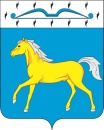 АДМИНИСТРАЦИЯ  ПРИХОЛМСКОГО  СЕЛЬСОВЕТАМИНУСИНСКОГО  РАЙОНАКРАСНОЯРСКОГО  КРАЯРОССИЙСКАЯ ФЕДЕРАЦИЯП О С Т А Н О В Л Е Н И Е03.04.2023                                   п. Прихолмье                                №  29-пОб утверждении Порядка сообщения муниципальным служащим администрации Прихолмского сельсовета о прекращении гражданства Российской Федерации, о приобретении гражданства (подданства) иностранного государства        В соответствии со статьей 42 Федерального закона от 06.10.2003 № 131-ФЗ «Об общих принципах организации местного самоуправления в Российской Федерации», пунктами 9 и 9.1 части 1 статьи 12 Федерального закона от 02.03.2007 № 25-ФЗ «О муниципальной службе в Российской Федерации», руководствуясь Уставом Прихолмского сельсовета, ПОСТАНОВЛЯЮ:       1.	 Утвердить Порядок сообщения муниципальным служащим администрации Прихолмского сельсовета о прекращении гражданства Российской Федерации, о приобретении гражданства (подданства) иностранного государства согласно Приложению № 1.2.	Контроль за исполнением настоящего постановления оставляю за собой.      3.	Настоящее постановление вступает в силу со дня, следующего за днем его официального опубликования в официальном печатном издании «Прихолмские вести».Глава Прихолмского сельсовета                                                   Ю.В. ГусеваПриложение № 1к постановлениюадминистрации Прихолмского сельсовета от 03.04.2023 № 29-пПОРЯДОК сообщения муниципальным служащим администрации Прихолмского сельсовета о прекращении гражданства Российской Федерации,о приобретении гражданства (подданства) иностранного государства1.	Настоящий Порядок в соответствии со статьей 42 Федерального закона от 06.10.2003 № 131-ФЗ «Об общих принципах организации местного самоуправления в Российской Федерации», пунктами 9 и 9.1 части 1 статьи 12 Федерального закона от 02.03.2007 № 25-ФЗ «О муниципальной службе в Российской Федерации» устанавливает процедуру сообщения муниципальным служащим администрации Прихолмского сельсовета (далее – муниципальный служащий) представителю	нанимателя (работодателя) в лице главы Прихолмского сельсовета (далее — представитель нанимателя (работодателя):1)	о прекращении гражданства Российской Федерации либо гражданства (подданства) иностранного государства участника международного договора Российской Федерации, в соответствии с которым иностранный гражданин имеет право находиться на муниципальной службе (далее — о прекращении гражданства);2)	о приобретении гражданства (подданства) иностранного государства либо получении вида на жительство или иного документа, подтверждающего право на постоянное проживание гражданина на территории иностранного государства (далее — о приобретении гражданства).2.	Для целей настоящего Порядка используются понятия в тех значениях, в которых они используются в Федеральном законе от 02.03.2007 № 25-ФЗ «О муниципальной службе в Российской Федерации» и Федеральном законе от 31.05.2002 № 62-ФЗ «О гражданстве Российской Федерации».3.	Муниципальный служащий обязан сообщить представителю нанимателя (работодателю) о прекращении гражданства, о приобретении гражданства в день, когда ему стало известно об этом, но не позднее пяти рабочих дней со дня прекращения гражданства, со дня приобретения гражданства в письменном виде по форме согласно Приложению № 1 к настоящему Порядку (далее — сообщение).В случае если о прекращении гражданства, о приобретении гражданства муниципальному служащему стало известно в нерабочий день, в период нахождения его в отпуске, командировке либо в период временной нетрудоспособности, сообщение представителю нанимателя (работодателю) направляется посредством факсимильной, электронной или иной связи с последующим представлением оригинала сообщения в течение первого рабочего дня, следующего за нерабочим днем, либо первого рабочего дня, следующего за днем окончания отпуска, командировки или периода временной нетрудоспособности.4.	В сообщении указываются:1)	 фамилия, имя, отчество (последнее - при наличии) муниципального служащего, направившего сообщение, замещаемая им должность муниципальной службы;2)	при прекращении гражданства: наименование государства, в котором прекращено гражданство (подданство) (Российской Федерации либо иностранного государства - участника международного договора, в соответствии с которым иностранный гражданин имеет право находиться на муниципальной службе), дата прекращения гражданства;3)	при приобретении гражданства: наименование иностранного государства, в котором приобретено гражданство (подданство) либо получен вид на жительство или иной документ, подтверждающий право на постоянное проживание гражданина на территории иностранного государства, дата приобретения гражданства либо права на постоянное проживание гражданина на территории иностранного государства;4)	дата составления сообщения и подпись муниципального служащего.К сообщению прилагаются документы либо копии документов, подтверждающие наступление указанных выше обстоятельств.5.	Муниципальный служащий представляет сообщение в администрацию Прихолмского сельсовета для регистрации и рассмотрения в соответствии с настоящим Порядком.6.	Сообщение, представленное муниципальным служащим, подлежит регистрации в течение одного рабочего дня со дня его поступления заместителем главы сельсовета в Журнале регистрации сообщений о прекращении гражданства Российской Федерации, о приобретении гражданства (подданства) иностранного государства (далее — Журнал регистрации сообщений), форма которого определена Приложением № 2 к настоящему Порядку.На сообщении, представленном муниципальным служащим, заместителем главы сельсовета также указывается дата и номер регистрации исходя из данных Журнала регистрации сообщений.Журнал регистрации сообщений должен быть прошнурован, пронумерован и заверен подписью заместителя главы сельсовета и печатью.Ведение и хранение Журнала регистрации сообщений осуществляется заместителем главы сельсовета в соответствии с установленным порядком делопроизводства.7.	В течение одного рабочего дня после регистрации сообщение передается на рассмотрение	уполномоченному должностному лицу администрации Прихолмского сельсовета (далее — уполномоченное лицо), которым по результатам изучения представленных документов готовится мотивированное заключение, содержащее информацию, полученную от муниципального служащего, направившего сообщение, а также вывод о наличии либо отсутствии выявленных при рассмотрении сообщения нарушений требований Федерального закона от 02.03.2007 № 25-ФЗ «О муниципальной службе в Российской Федерации» при прохождении  муниципальным служащим муниципальной службы и предложение о принятии решения в соответствии с законодательством Российской Федерации.8.	В ходе рассмотрения, поступившего от муниципального служащего сообщения, уполномоченное лицо вправе получать от данного муниципального служащего письменные и устные пояснения по изложенным в сообщении обстоятельствам, а также дополнительные документы.9.	Мотивированное заключение, сообщение и документы не позднее четырех рабочих дней со дня регистрации сообщения представляются  главе Прихолмского сельсовета (лицу, исполняющему его обязанности) для принятия решения в соответствии со статьей 13 Федерального закона от 02.03.2007 	№ 25-ФЗ «О муниципальной службе в Российской Федерации».10. Решение об освобождении от замещаемой должности и увольнении муниципального служащего в соответствии с законодательством Российской Федерации, если иное не предусмотрено законодательством Российской Федерации, принимается главой Прихолмского сельсовета не позднее семи рабочих дней со дня регистрации сообщения, и передается со всеми материалами в течение одного рабочего дня со дня принятия уполномоченному лицу, которым осуществляется реализация данного решения в соответствии с трудовым законодательством и законодательством о муниципальной службе.11. Копия решения главы Прихолмского сельсовета выдается муниципальному служащему, направившему сообщение, в течение двух рабочих дней со дня принятия решения, указанного в пункте 10 настоящего Порядка, лично под подпись.12. Сообщение, мотивированное заключение и иные документы, приобщаются к личному делу муниципального служащего.Приложение № 1к Порядку сообщения представителю нанимателя (работодателю) муниципальным служащим администрации Прихолмского сельсовета о прекращении гражданства Российской Федерации, о приобретении гражданства (подданства) иностранного государства____________________________________________________________________(должность, фамилия, инициалы представителя нанимателя)от________________________________   (фамилия, имя, отчество (последнее – при наличии)__________________________________муниципального служащего, замещаемая должность)СООБЩЕНИЕмуниципального служащего администрации Прихолмского сельсовета о прекращении гражданства Российской Федерации, о приобретении гражданства (подданства) иностранного государстваВ соответствии с пунктами 9 и 9.1 части 1 статьи 12 Федерального закона от 02.03.2007  № 25-ФЗ «О муниципальной службе в Российской Федерации» сообщаю, что мною: ________________________________________________________________________(указать:_____________________________________________________________________________наименование государства, в котором прекращено гражданство (подданство) (Российской Федерации либо иностранного государства - _____________________________________________________________________________________________участника международного договора, в соответствии с которым иностранный гражданин имеет право находиться на муниципальной службе), _____________________________________________________________________________________________дату прекращения гражданства (подданства) – в случае прекращения гражданства (подданства);_____________________________________________________________________________________________наименование иностранного государства, в котором приобретено гражданство (подданство) либо получен вид на жительство или иной _____________________________________________________________________________________________документ, подтверждающий право на постоянное проживание гражданина на территории иностранного государства, дату приобретения _____________________________________________________________________________________________гражданства  (подданства) либо права на постоянное проживание гражданина на территории иностранного государства – в случае приобретения _____________________________________________________________________________________________гражданства (подданства) либо получения вида на жительство или иного документа, подтверждающего право на постоянное _____________________________________________________________________________________________проживание гражданина на территории иностранного государства)    Достоверность сведений, изложенных в настоящем сообщении, подтверждаю.    К  сообщению  прилагаю  следующие документы, подтверждающие прекращение гражданства   Российской  Федерации/приобретение  гражданства  (подданства) иностранного государства:    1. ___________________________________________________________________;    "____" ___________ 20__ г. ____________________________________________                                                           (подпись)    (расшифровка подписи)Приложение № 2к Порядку сообщения представителю нанимателя (работодателю) муниципальным служащим администрации Прихолмского сельсовета о прекращении гражданства Российской Федерации, о приобретении гражданства (подданства) иностранного государстваЖурнал регистрации сообщений муниципальных служащих администрации Прихолмского сельсовета о прекращении гражданства Российской Федерации, о приобретении гражданства (подданства) иностранного государства№Дата регистрации сообщения Фамилия, инициалы, должность лица, подавшего сообщениеФамилия, инициалы, должность лица, принявшего сообщениеПодпись лица, принявшего сообщениеПринятое решение по результатам рассмотрения сообщения123456